Сценарий агитбригады по ПДД«Школа светофорных наук»2 «Б» классаУчитель: Конакова Е.А.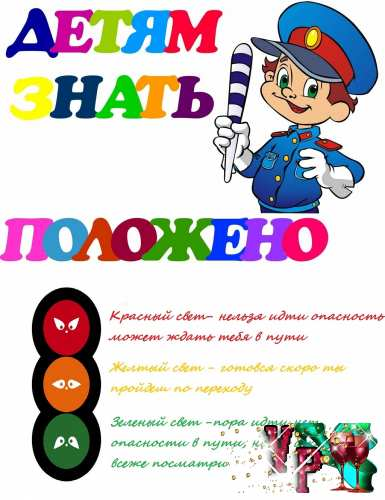 Цели: познакомить детей с основными ПДД; формировать навыки грамотного поведения на улицах и дорогах города.Ход занятияДействующие лица: Ведущий, Светофор, ученики, Незнайка, Кот.1.Вступление.В.: Сегодня мы отправимся в путешествие по улицам и дорогам нашего замечательного города.С.: Стойте! Стойте! А вы готовы к такому путешествию?В.: Конечно, Светофорчик! Ведь здесь сидят знатоки правил дорожного движения.С.: Ну что же, посмотрим, как ребята знают правила дорожного движения.2.Основная часть.        1.1ученик.Чтоб тебе помочьПуть пройти опасный, Горит и день, и ночьВсе. Зеленый, желтый, красный.2 ученик (показывает кружок красного цвета)Самый строгий – красный свет.Если он горит,Стоп! Дороги дальше нет,Путь для всех закрыт!3 ученик (показывает кружок желтого цвета)Чтоб спокойно перешел ты, Слушай наш совет:Жди! Увидишь скоро желтыйВ середине свет!4 ученик (показывает кружок зеленого цвета)А за ним зеленый светВспыхнет впереди.Скажет он: «Препятствий нет,Смело в путь иди!»2Появляется Незнайка. Он идет, ударяя мячом о пол.Н.: Мой веселый, звонкий мяч,Ты куда помчался вскачь?Красный, желтый, голубой,Не угнаться за тобой.Св.(забирает у Незнайки мяч)На проезжей части, дети,Не играйте в игры эти.Бегать можно без оглядкиВо дворе и на площадке.Н.: А на дороге почему нельзя играть?Св.: Спросим у ребят. (ответы детей)Н.: Ну, теперь мне все понятно. Лучше я пойду обратно.3Выбегает КотВ.: Кто ты?К.: Я учение светофорных наук – Кот.В.: Кот, а ты знаешь правила дорожного движения?К.: А зачем мне их знать? Я и без них прекрасно обойдусь.В.: Ну что же, сейчас проверим. Скажи, пожалуйста, как надо переходить дорогу?К.: Как? Как? На четырех лапах.В.: Ребята, он правильно ответил? А как надо?УченикПешеход, пешеход,Помни ты про переход,Переход подземный, А еще наземный,Похожий на зебру.Знай, что только переходОт машин тебя спасет.В.: Тебе, Кот, второй вопрос. Как следует себя вести, если ты вышел из автобуса и тебе надо перейти на другую сторону?К.: Надо обойти автобус. А проще – перелезь между колесами. В.: Давайте поможем Коту, а то он совсем запутался. Как нужно обходить транспорт? (ответы детей)А теперь, Кот, последний вопрос: можно ли играть на проезжей части?К.: Смотря во что. В шахматы – нельзя.В.: А почему?К.: Машины мне все фигуры посбивают. А вот в хоккей можно. Еще как!ДетиНа мостовой – не играй, не катайся,Если ты хочешь здоровым остаться!К.: Спасибо, я понял, что надо знать правила дорожного движения.